				REPORTE DEL PROCESO				
27001110200020190017801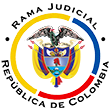 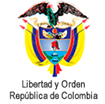 Fecha de la consulta:			2022-02-25 01:31:08
Fecha de sincronización del sistema:	2022-02-24 18:21:41Datos del ProcesoSujetos ProcesalesActuaciones del ProcesoFecha de Radicación2022-02-17Clase de ProcesoAbogados en ApelaciónDespachoDESPACHO 000 - COMISIÓN NACIONAL DE DISCIPLINA JUDICIAL - DISCIPLINARIA - BOGOTÁ *RecursoApelación SentenciaPonenteJULIO ANDRÉS SAMPEDRO ARRUBLAUbicación del ExpedienteDESPACHOTipo de ProcesoDisciplinarioContenido de RadicaciónAPELACION DE PROVIDENCIA QUE ORDENA SANCIONAR AL   ABOGADO JAMES HERMENEGILDO   MOSQUERA TORRES CON SUSPENSIÓN DE DOS (2) MESES EN EL EJERCICIO DE LA PROFECION POR LA PRESUNTA FALTA CONTRA LA DIGNIDAD DE LA PROFESIÓN CONSAGRADA EN EL NUMERAL 5°DEL ARTÍCULO 30 DE LA LEY 1123 DE 2007 QUEJA ORIGINADA POR PRESUNTAS IRREGULARIDADES EN EL PROCESO 27001-33-31-70-05-2004-00461-00  (AGR-PROCESO VIRTUAL)TipoEs EmplazadoNombre o Razón SocialDemandanteNoMARTIN PALACIOS ASPRILLADemandadoNoJAMES HERMENEGILDO MOSQUERA TORRESFecha de ActuaciónActuaciónAnotaciónFecha Inicia TérminoFecha Finaliza TérminoFecha de Registro2022-02-17Paso al despacho por Reparto--- [ ACTUACION RESTRINGIDA ] ---2022-02-172022-02-17Reparto y Radicación--- [ ACTUACION RESTRINGIDA ] ---2022-02-172022-02-172022-02-17